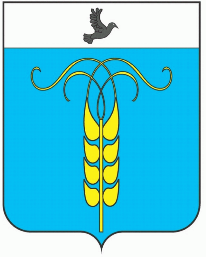 РЕШЕНИЕСОВЕТА ГРАЧЕВСКОГО МУНИЦИПАЛЬНОГО РАЙОНАСТАВРОПОЛЬСКОГО КРАЯ25 сентября 2020 года                  с. Грачевка                                              № 92Об исключении имущества из муниципальной казны Грачёвского муниципального района Ставропольского краяВ соответствии с абзацем вторым пункта 6.1 и пунктом 6.2 Положения о муниципальной казне Грачевского муниципального района Ставропольского края, утверждённого решением Совета Грачевского муниципального района Ставропольского края от 19.04.2016 № 208-III, на основании распоряжения отдела имущественных и земельных отношений администрации Грачёвского муниципального района Ставропольского края от 09.07.2020 № 61 «О закреплении имущества муниципальной казны Грачёвского муниципального района Ставропольского края на праве оперативного управления за муниципальным бюджетным учреждением культуры "Грачевская межпоселенческая центральная районная библиотека" Грачевского муниципального района Ставропольского края» и акта о приёме-передаче объектов нефинансовых активов от 09.07.2020 № ОИГУ-000033 Совет Грачевского муниципального района Ставропольского краяРЕШИЛ:1. Исключить из муниципальной казны Грачёвского муниципального района Ставропольского края имущество согласно прилагаемому перечню.2. Настоящее решение вступает в силу со дня его подписания и распространяется на правоотношения, возникшие с 09 июля 2020 года.Заместитель председателя СоветаГрачевского муниципального  района Ставропольского края                       		     И.Ш. СаромецкаяИсполняющий обязанности главы Грачевскогомуниципального района, первый заместитель главы администрации Грачевского муниципального района Ставропольского края                                                              О.С. БезменовПриложениек решению Совета Грачевского муниципального района Ставропольского краяот 25 сентября 2020 года № 92ПЕРЕЧЕНЬимущества, исключаемого из муниципальной казны Грачёвского муниципального района Ставропольского краяНаименование имуществаКоличество экземпляров,шт.Цена за 1 экземпляр,руб.Стоимость всего,руб.Ананьченко Николай Михайлович «И в лесу, и в огороде»11134,061474,66Екимцев Александр Ефимович «Героические поэмы»11233,002563,00Ковалев Иван Григорьевич «Солдат. Художник. Учитель»14200,002800,00Кравцова Тамара Юрьевна «Ставропольский хронограф»11367,004037,00Мельник Алла Владимировна «Живоносный родник»11636,497001,39Охонько Николай Анатольевич «Символы малой Родины»11286,003146,00Сулаев Валерий Викторович «Славный, вспышный, быстрый Терек»11195,002145,00Ходунков Константин Дмитриевич «О, Россия моя»11254,002794,00Шевелев Сергей Арнольдович «Герои Советского Союза – боевая слава земли Ставропольской: краткий биографический справочник» 2 часть11313,043443,44Альманах «Литературное Ставрополье» № 3/20182579,201980,00Альманах «Литературное Ставрополье» № 4/20182579,201980,00Альманах «Литературное Ставрополье» № 12582,352058,75Альманах «Литературное Ставрополье» № 22582,352058,75Альманах «Литературное Ставрополье» № 32582,352058,75Альманах «Литературное Ставрополье» № 42582,352058,75Доклад о состоянии окружающей среды и природопользовании в Ставропольском крае в 2018 году8330,832646,64Итого33Х29 700,00